30 сентября 2020 с обучающимися  ГКОУ РО Пролетарской школы-интерната  было организовано мероприятие «День Интернета в России».       Цель  -   организация мероприятий с обучающимися, направленных  на ограничение доступа к видам информации, распространяемой посредством сети Интернет, причиняющей вред здоровью и развитию детей, а также не соответствующей задачам образования.      Ежегодно 30 сентября в России отмечается   День Интернета. Празднование этого дня было инициировано в 1998 году фирмой IT Infoart Stars, которая разослала фирмам и организациям предложение назначить 30 сентября Днем Интернета и провести перепись «населения Рунета» – на тот момент насчитали один миллион пользователей.      В рамках Дня Интернета в России классные руководители провели классные часы, воспитатели - внеклассные занятия, на которых обучающимся рассказали о полезных Интернет-ресурсах для  детей, которыми можно воспользоваться в процессе подготовки домашней работы по учебным предметам, а также для интересного проведения досуга.   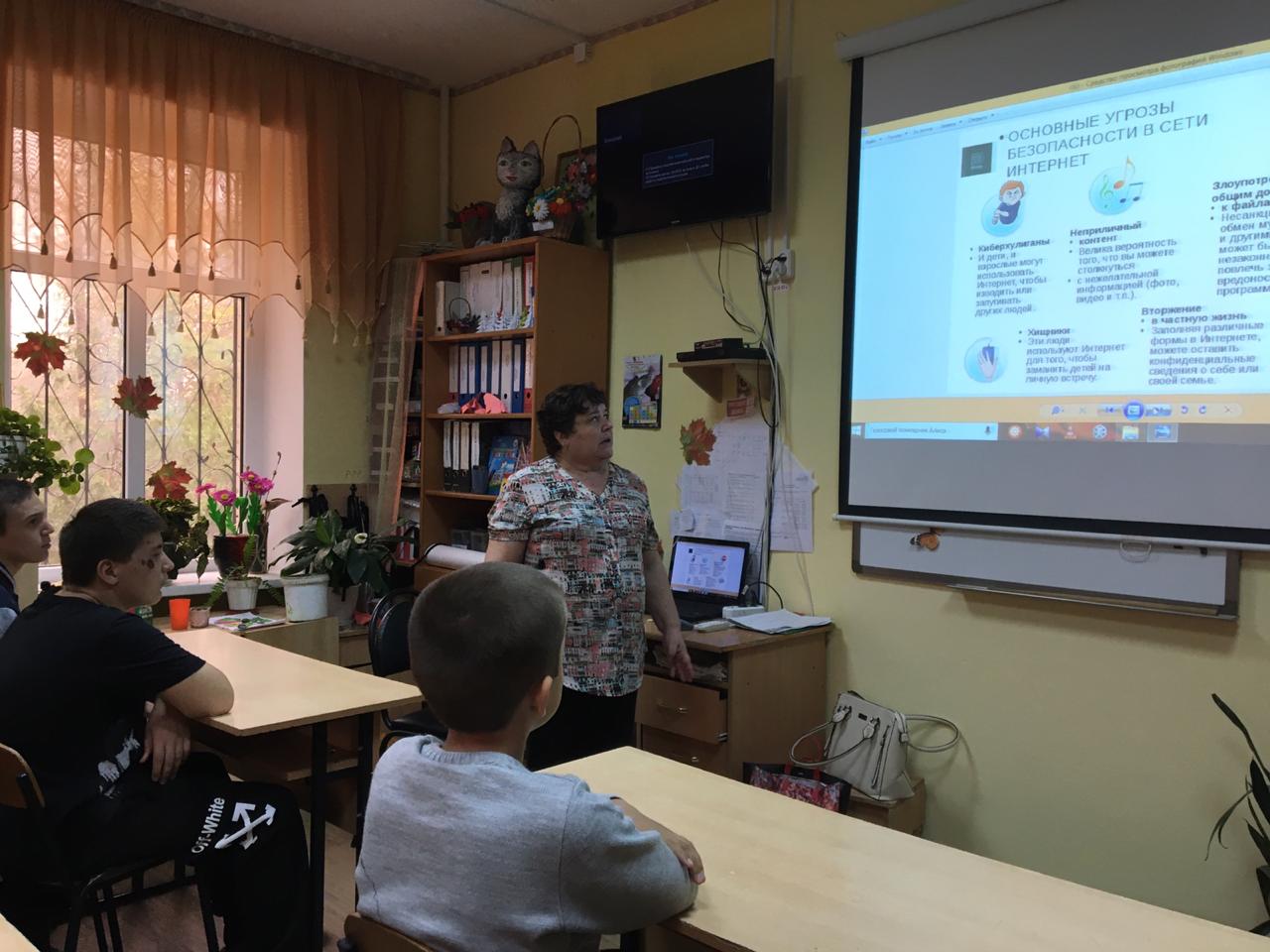 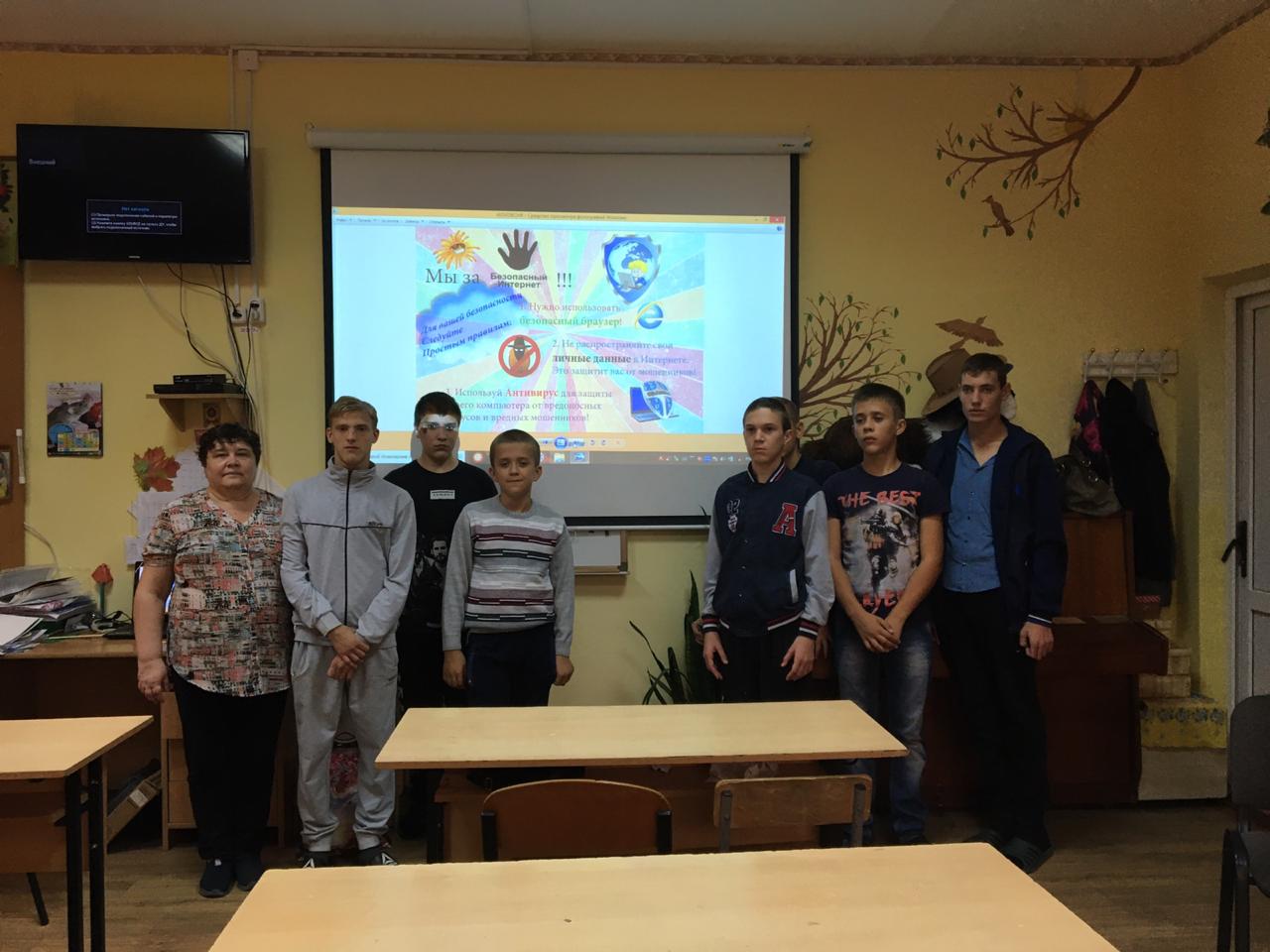 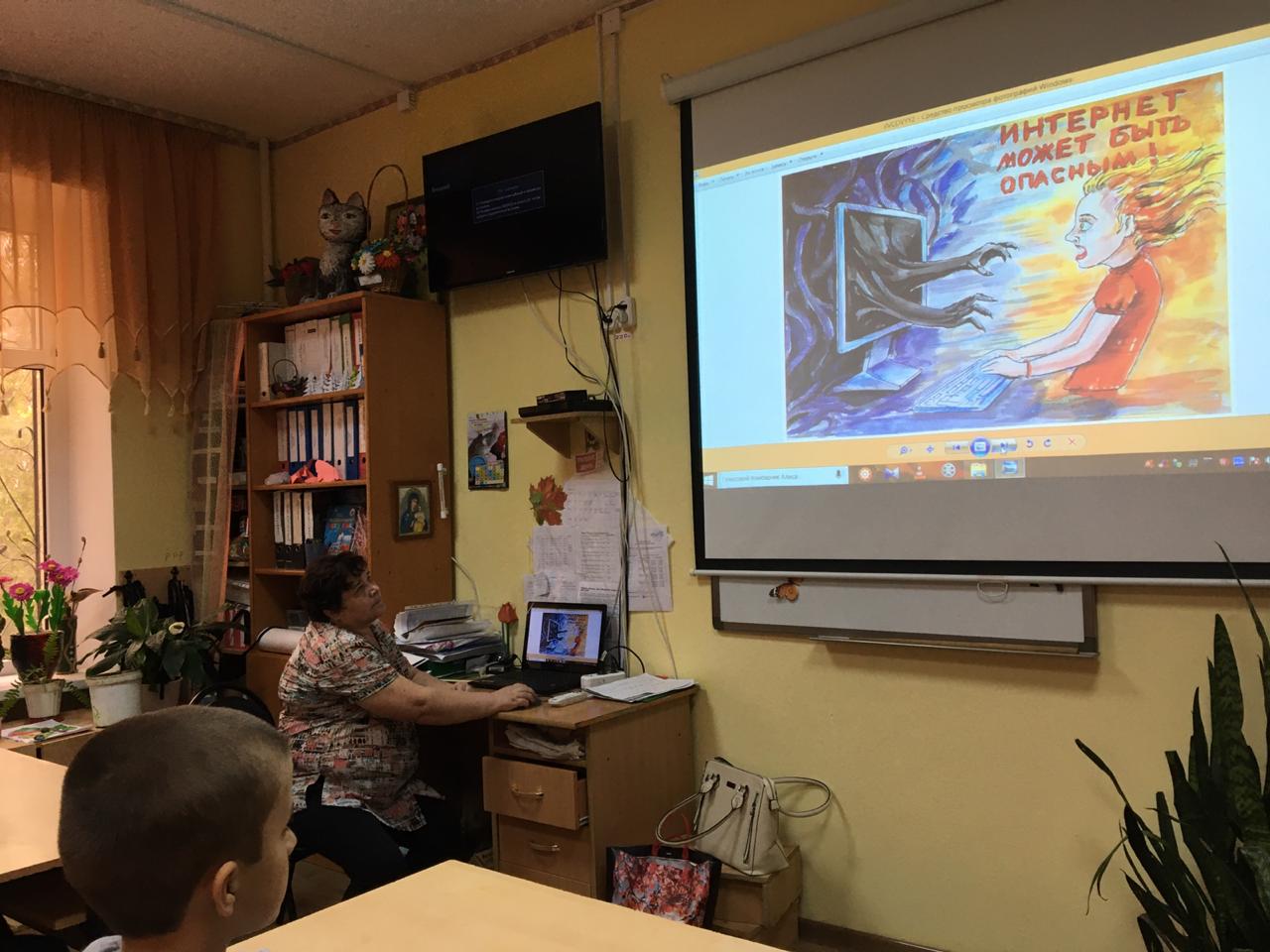      Также педагоги ознакомили обучающихся с  памятками «Полезные Интернет-ресурсы для школьников». Далее  ребята  познакомились с основными правилами  поведения в сети Интернет, узнали, какие данные о себе нельзя разглашать в виртуальном пространстве,  как уберечься от мошенников, как обезопасить свой компьютер от вирусов, как  избежать встречи с неприятной информацией. После чего пришли к выводу, насколько опасен Интернет, когда чрезмерное увлечение им доходит до фанатизма, при котором происходит потеря реального восприятия мира и событий, не позволяющих  нормально общаться с родными и друзьями. Человек настолько выпадает из реальной жизни, что не может жить обычной жизнью.  Обучающихся  предупредили также об опасности знакомств в социальных сетях.  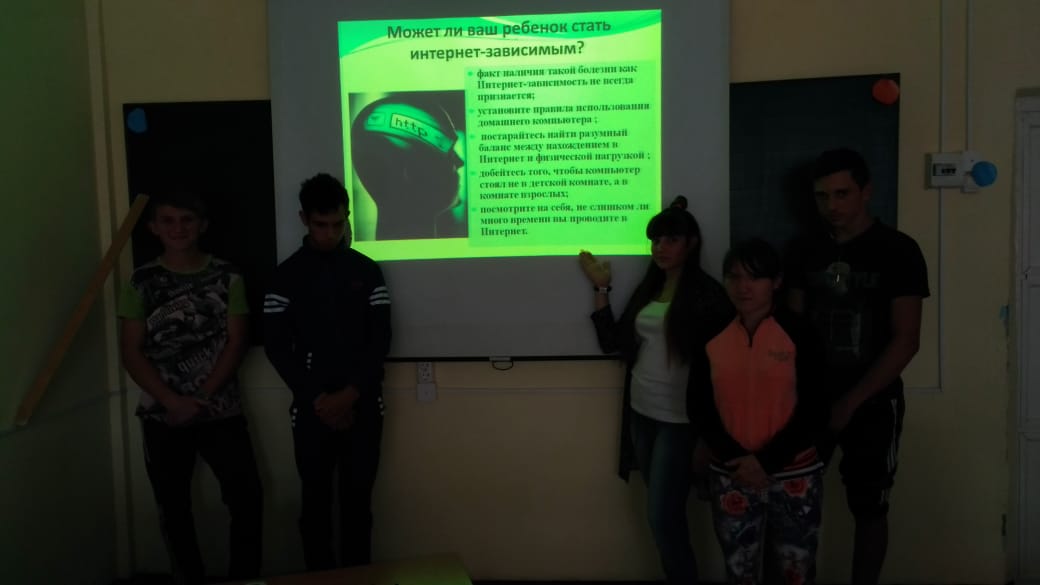 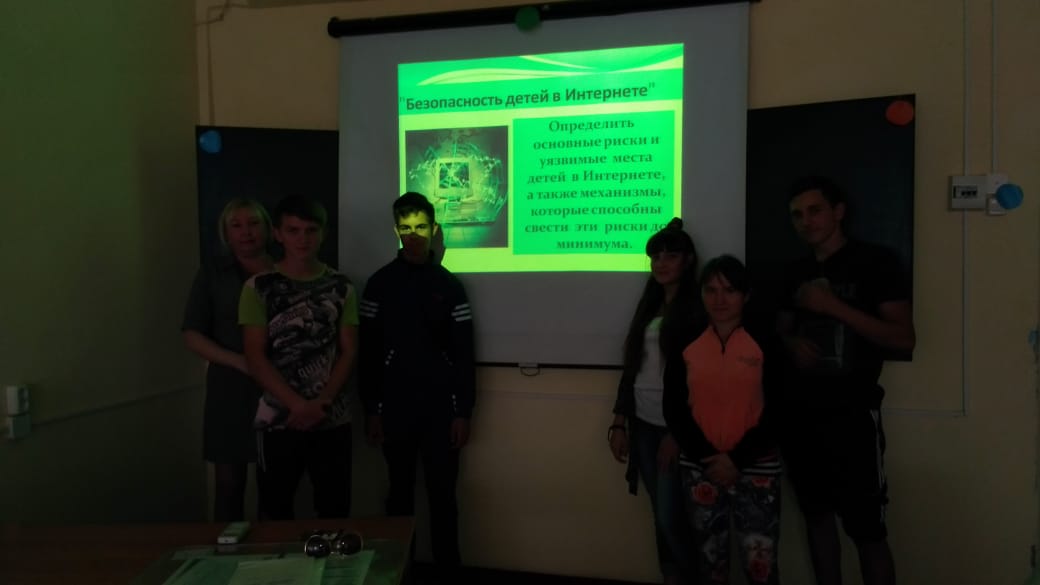 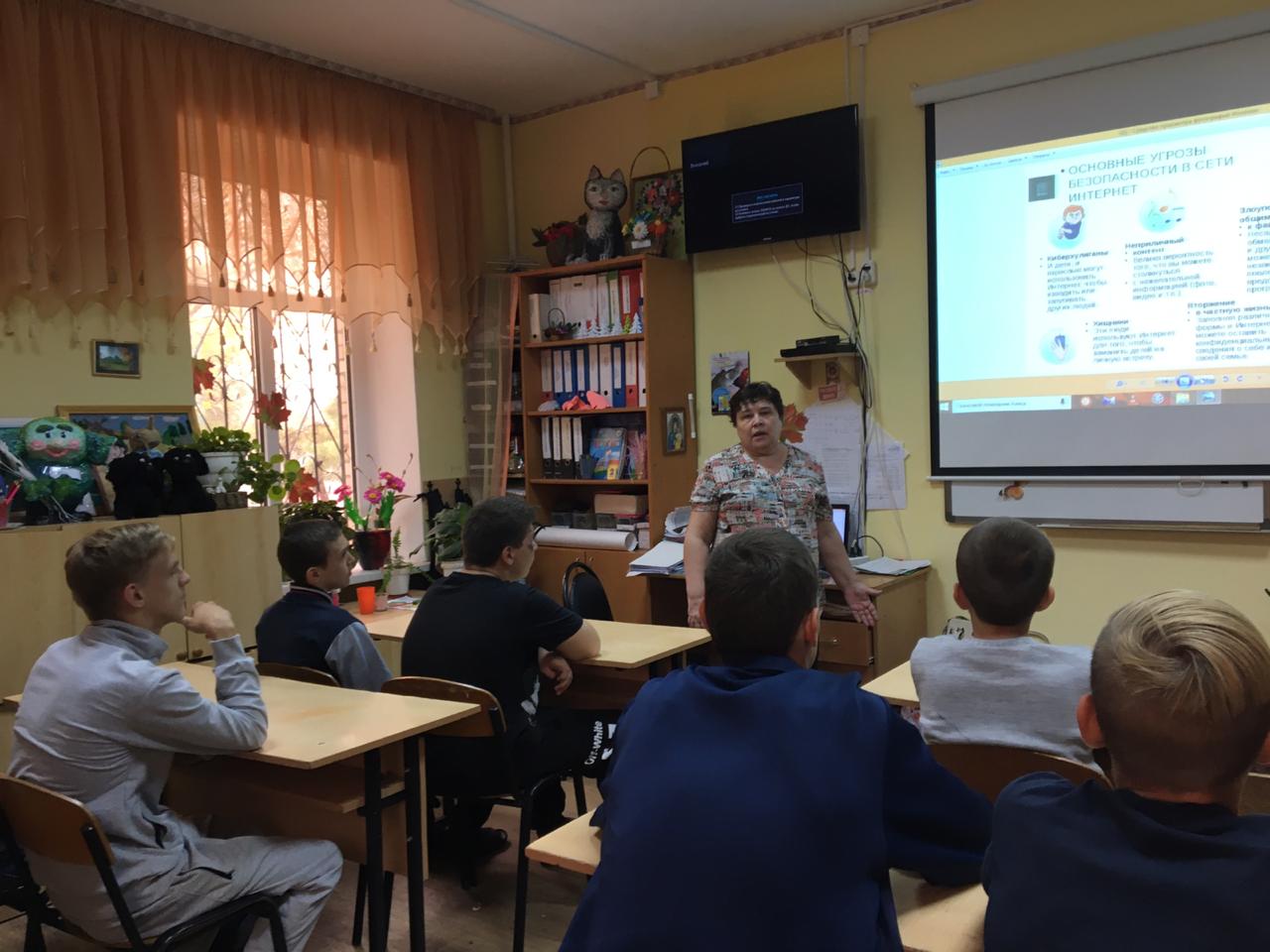 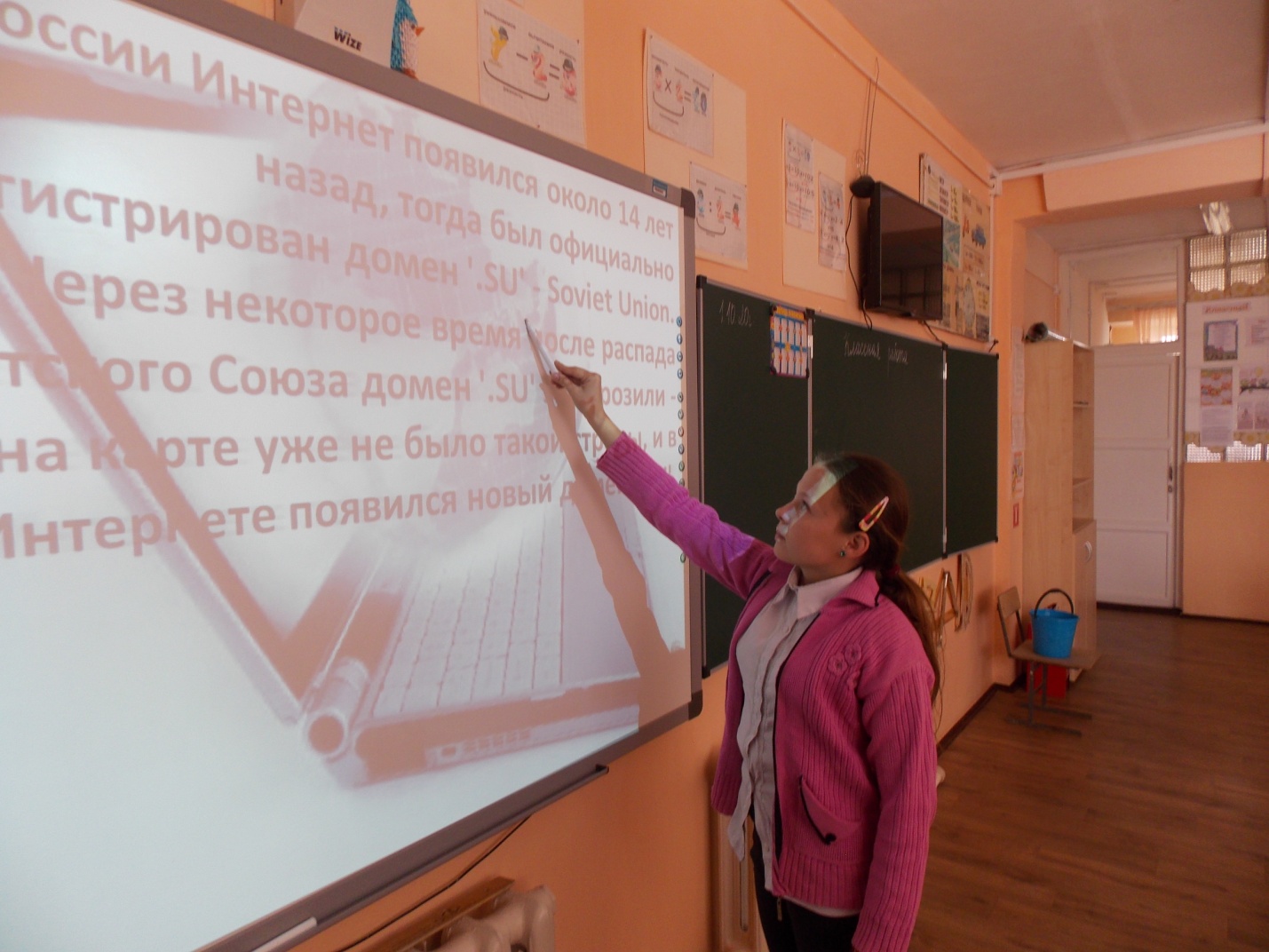 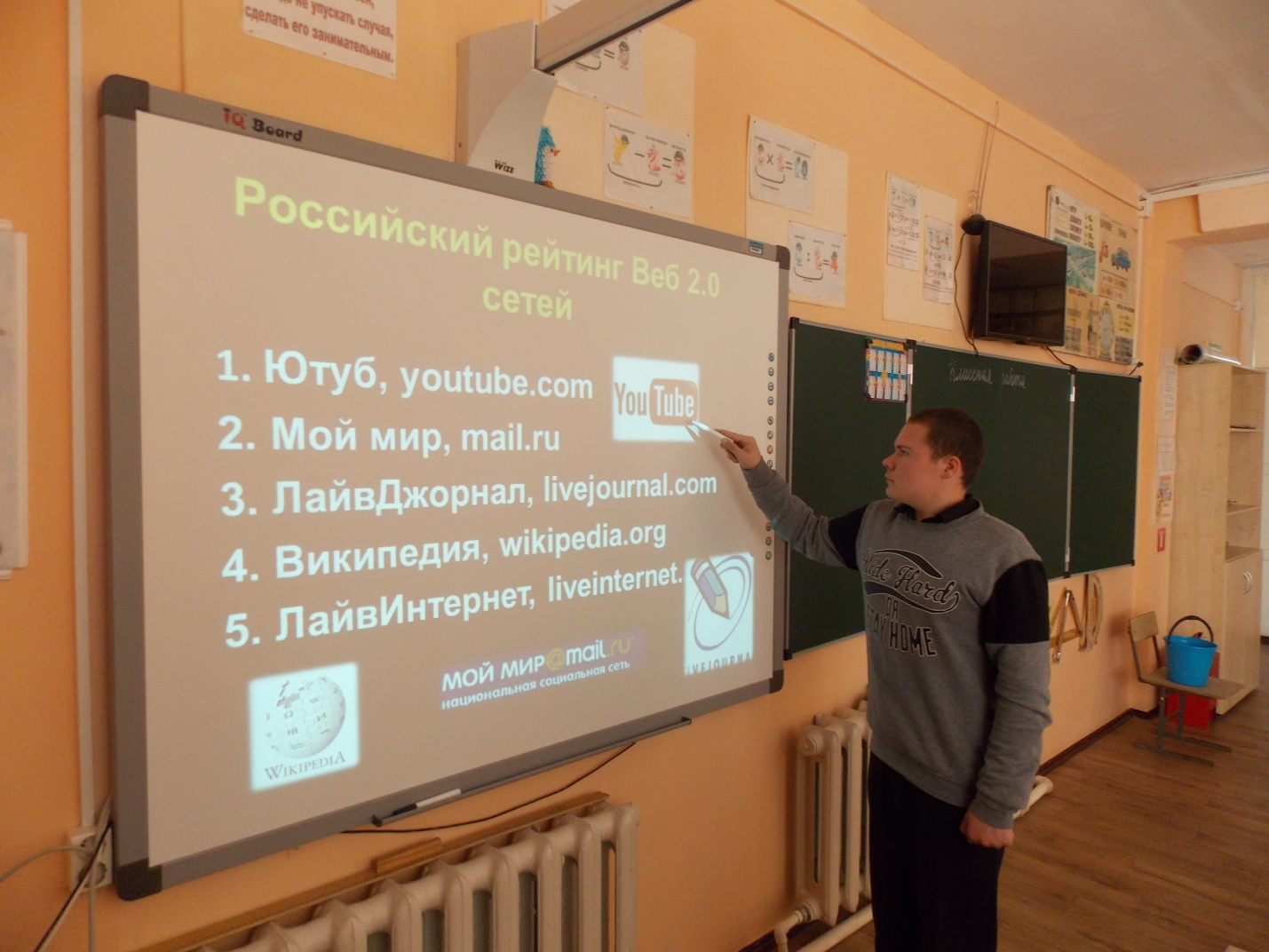 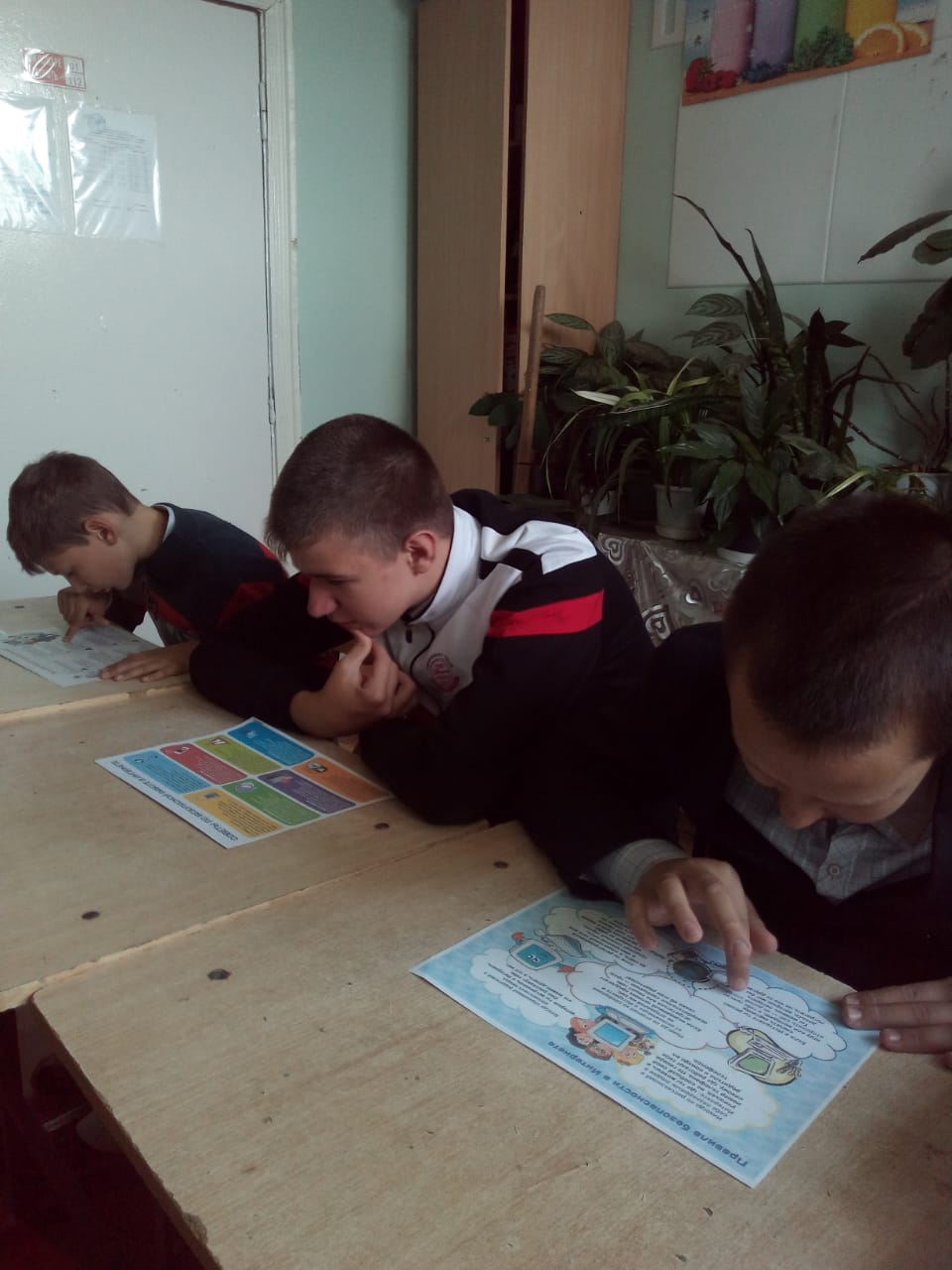 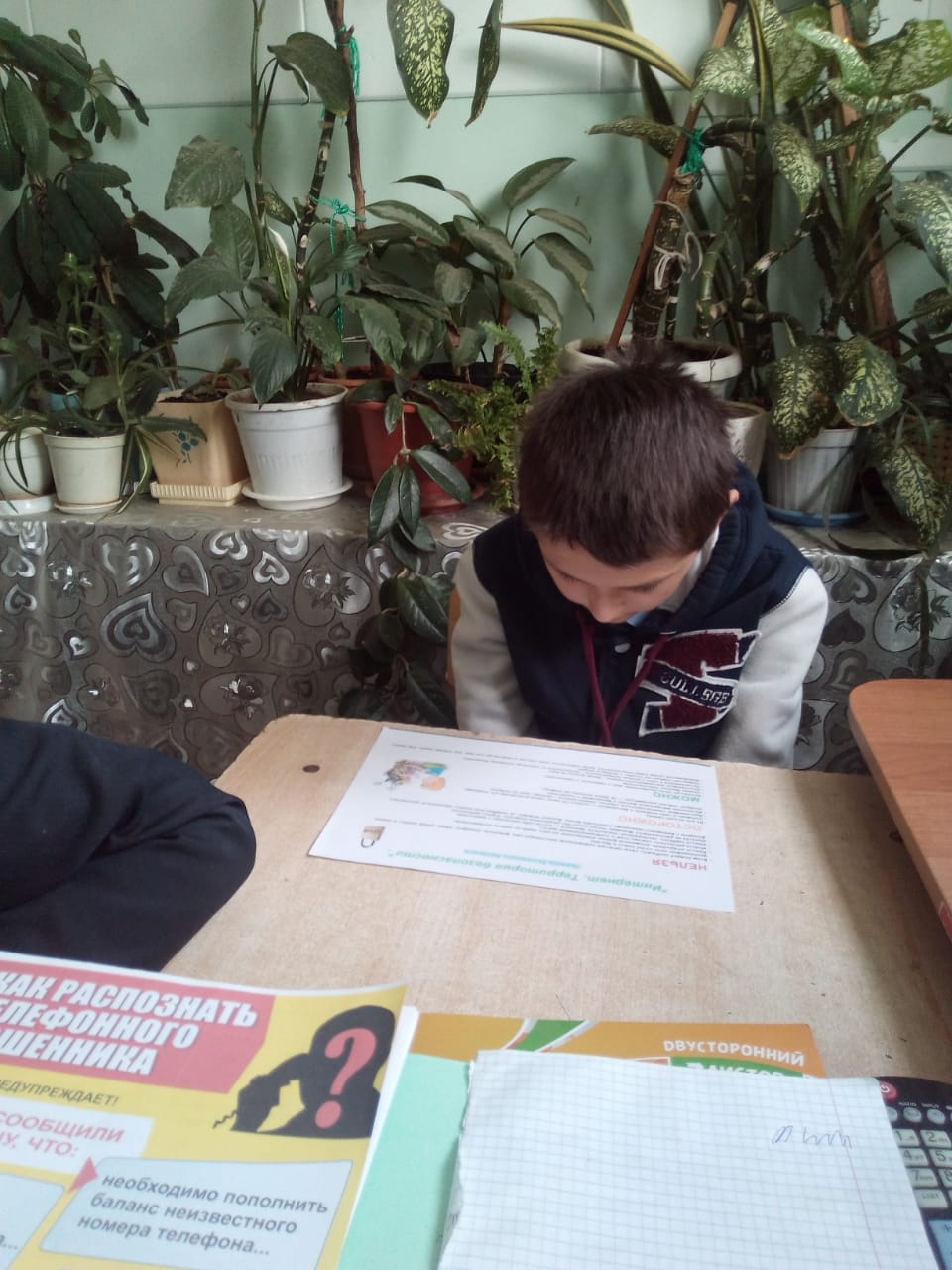 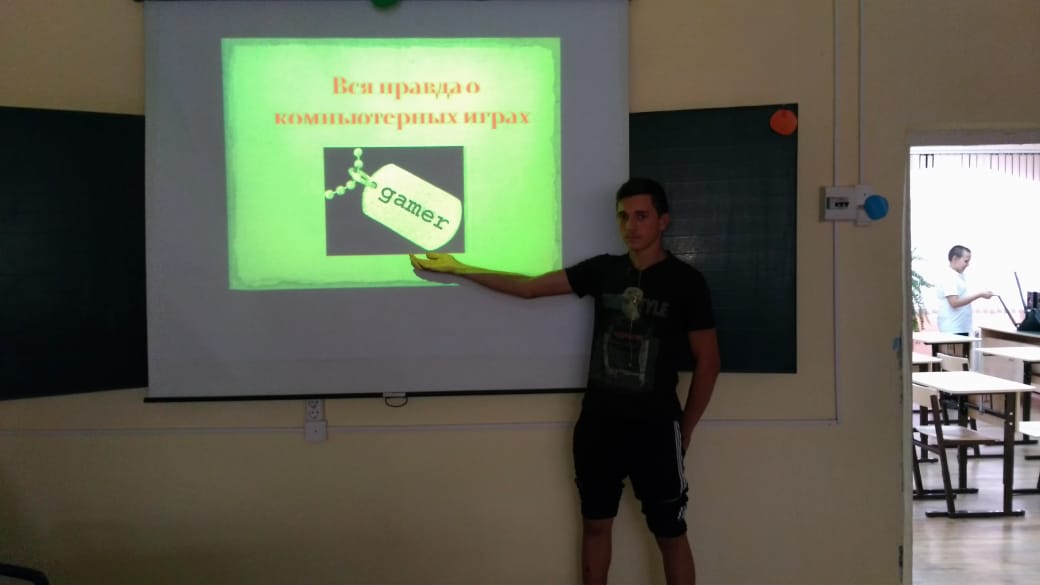 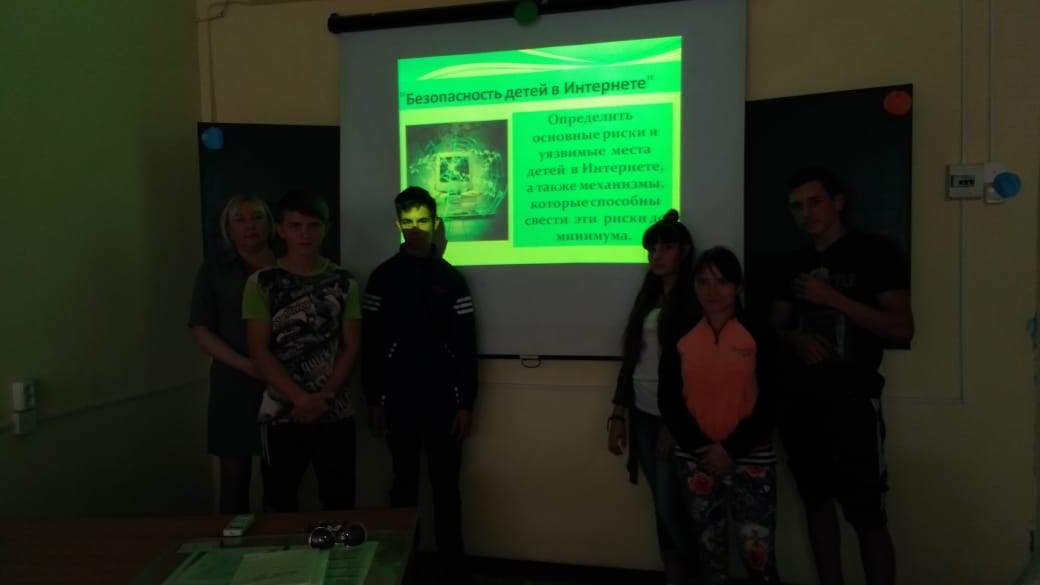      В ходе мероприятий обучающиеся активно вступали в диалог, рассказывая о том, как им помогает Интернет в обучении и общении друг с другом, делились своими впечатлениями о пользе виртуального мира: доступ к новой информации, совершение покупок, запись к врачу и т. д. Из ответов детей было видно, что все они активные пользователи виртуального пространства.       В завершении для закрепления материала предлагались различные ситуации, которые могут произойти с любым интернет-пользователем,  варианты поведения в определенной ситуации. В результате проведенных мероприятий  обучающиеся сделали вывод, что Интернет во многом смог облегчить жизнь человека, но всё же нужно помнить о том, что реальный мир вокруг нас намного богаче, чем виртуальный.     Проведение Дня Интернета в России помогает  расширить и углубить знания  обучающихся об Интернете, развить навыки самостоятельной работы в сети Интернет, формирует у  детей и подростков навыки безопасного поведения в сети Интернет.Информацию подготовила заместитель директора по ВР Р.М. Калиниченко